УТВЪРДИЛ:	/	Мария ЛазароваДиректор на ЦПЛР „Маша Белмустакова“, община БорованПРИЕЛ: Педагогически съвет при ЦПЛР „Маша Белмустакова“, – Община Борован, С решение от заседание на Педагогическия съвет, септември 2020 г. СТРАТЕГИЯ ЗА ПОДКРЕПА ЗА ЛИЧНОСТНО РАЗВИТИЕ НА ДЕЦАТА И УЧЕНИЦИТЕ В ЦПЛР „Маша Белмустакова“, ОБЩИНА БОРОВАН, (2020-2022)СЪДЪРЖАНИЕ:I.ВЪВЕДЕНИЕ И ОБЩИ ПОСТАНОВКИ ЗА ПОДКРЕПАТА ЗА ЛИЧНОСТНО РАЗВИТИЕ 1.  Контекст и обща постановка за създаване на стратегията.2. Нормативна рамка за разработване на стратегията.II.АНАЛИЗ НА СЪСТОЯНИЕТО И НА ГОТОВНОСТТА ЗА ОСИГУРЯВАНЕ НА ПЪЛНОЦЕННА ПОДКРЕПА ЗА ЛИЧНОСТНО РАЗВИТИЕ В ЦПЛР „Маша Белмустакова“     III.  ВИЗИЯ	 IV.СТРАТЕГИЧЕСКИ ЦЕЛИ	 V. КЛЮЧОВИ ИНДИКАТОРИ ЗА ПОСТИГАНЕ ЦЕЛИТЕ НА  СТРАТЕГИЯ  VI.СИСТЕМА ЗА МОНИТОРИНГ И ОЦЕНКАВЪВЕДЕНИЕ И ОБЩИ ПОСТАНОВКИ ЗА ПОДКРЕПАТА ЗА ЛИЧНОСТНО РАЗВИТИЕКонтекст и обща постановка за създаване на стратегиятаЛичностното развитие е предпоставка за по-качествен начин на живот и като такова, то дава възможност на всеки човек да осъзнае и развие своите знания, таланти и потенциал с цел по-добра реализация.Правото на личностно развитие е регламентирано чрез Закона за предучилищното и училищно образование и Наредбата за приобщаващото образование.Стратегия за подкрепа за личностното развитие е двугодишна и се  разработва на институционално ниво. Тя е подготвена на база направените изводи от  оценка на изпълнението на Стратегията за подкрепа за личностно развитие на деца и ученици на Община Борован за 2017-2019 г., които акцентират върху приобщаването, като колективно усилие, изискващо екипно действие - на деца и ученици, родители, педагогически специалисти, членове на общността, местни власти, неправителствени организации.2. Нормативна рамка за разработване на стратегиятаСтратегия за подкрепа на личностното развитие децата и учениците в ЦПЛР община Борован 2020 - 2022 г. е разработена в изпълнение на разпоредбите съгласно чл. 196 от Закона за предучилищното и училищното образование (ЗПУО) и чл. 5 от Наредбата за приобщаващото образование (приета с ПСМ № 286 от 04.11.2016 г.),Настоящата стратегия отчита разпоредбите на чл. 177, ал. 1 от ЗПУО и чл. 4, ап. 1 от Наредбата за приобщаващото образование, които определят два вида подкрепа за личностно развитие - обща и допълнителна. 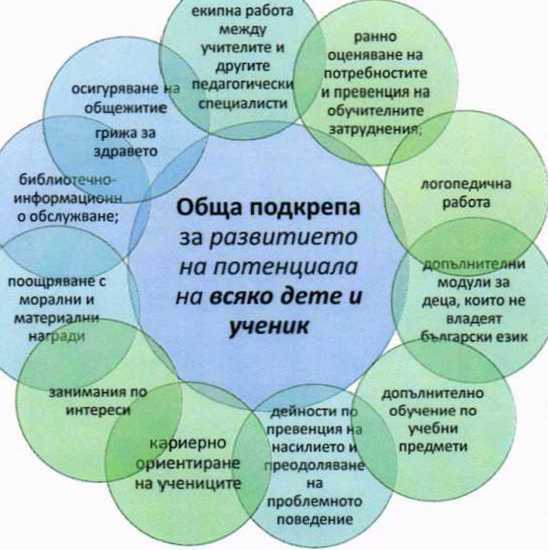 Общата\подкрепа заличностно развитиепо чл. 178, ал. 1 от ЗПУО е насочена към развитието  	на потенциала на всяко дете и ученик.работа с дете и ученик по конкретен случайресурсноподпомаганепсихо- социална и зрителна рехабилитацияпредост. на обучение по специалните учебни предмети за учениците със сензорниДопълнителна подкрепа заличностноразвитиерехабилитация на слуха, говора, комуникативни те нарушения и при физически уврежданиядостъпна архитектурна среда, технически средства, специализирандидактически материали, методики и специалисти     Допълнителната подкрепа за личностно развитие по чл. 187,ал. I от ЗПУО е насочена към деца и ученици със специални образователни потребности (СОП), в риск, с изявени дарби, с хронични заболявания, след извършване на оценка на потребностите.     Стратегията за подкрепа за личностно развитие на децата и учениците в ЦПЛР,,Маша Белмустакова“-с. Борован е краткосрочен стратегически документ , в който са планирани мерки и дейности за периода 2020- 2022 г.Стратегия остава отворен документ за текущо допълване с нови дейности в рамките на утвърдените приоритети и мерки, по утвърдени правила, по инициатива на заинтересована институция - изпълнител и при осигурени човешки и материални ресурси.АНАЛИЗ НА СЪСТОЯНИЕТО И НА ГОТОВНОСТТА ЗА ОСИГУРЯВАНЕ НА ПЪЛНОЦЕННА ПОДКРЕПА ЗА ЛИЧНОСТНО РАЗВИТИЕ В ЦПЛР, ОБЩИНА БОРОВАН. ОСНОВНИ ПРЕДИЗВИКАТЕЛСТВАДанните показват влошена демографска картина като цяло, което е и най- сериозния проблем в бъдещото развитие на Общината. Подобряването на икономическия облик е един от възможните начини за повлияване в положително отношение на очертаните тенденции. Съществено е значението на образованието, като фактор за икономически растеж и заетост.   Основен фокус на местно ниво е осигуряването на качествена инфраструктура и качество на обучението, възпитанието и социализацията, осъществявани в центъра.Работата в ЦПЛР и дейностите, които изпълнява за занимания по интереси ,следва да се съобразят с провежданите извънучилищни дейности и работа по проекти в училищата. Наблюдаваният обем от групи, дейности и занимания спрямо обхванатите деца и ученици, е преразгледан и от учебната 2019/ 20г. и са включени и деца от селата Добролево и Малорад. Основните насоки в нашата работа е да се организират дейностите на центъра по начин, който да привлече допълнително средства чрез проекти, програми за развитие на дейностите или допълнително държавно финансиране.Голям е броят на отпадналите ученици от училищата.Причините са най-различни:                                  - Голям брой отсъствия;             - Заминали в чужбина без заявление и удостоверение за преместване;                          - Семейни и социални причини;               Увеличава се броя на учениците в риск. За идентифициране на децата и учениците в риск са използвани критерии, съгласно дефинирането на тази група в Преходните и заключителните разпоредби на ЗПУО а именно:      *      лишени са от родителски права или родителските им права са ограничени, в т.ч. с родители в чужбина ;      *  жертва на злоупотреба, насилие, експлоатация или всякакво друго нехуманио или унизително отношение или наказание във или извън семейството му;      *  в опасност от увреждане на неговото физическо, психическо, морално, интелектуално и социално развитие;      * ученици от семейства, които са обхванати от безработица, ниски доходи, понижен жизнен стандарт, бедност и др.;      * ученици с родителска незаинтересованост, противоречия, конфликти, напрежения и кризи в семейството;      * ученици с отрицателно въздействие на домашната среда;      * ученици с функционална неграмотност и ниско образование на родителите и др.;      * ученици с трудности в усвояване на учебното съдържание, липса на навици за учене.   Една от мерките на въздействие е включване на тези деца в дейностите на ЦПЛР. Поддържане на връзка между ръководителя на съответния клуб и родителите на ученика, застрашен от отпадане,  Включване на учениците в риск в дейности, заложени в календара на центъра, с цел повишаване на мотивацията им за учене и развиване на чувство за отговорност и приобщаване към социалната среда.Участие в клубове по интереси, спортни дейности, състезания и мероприятияРазработване на ваканционни програми в ЦПЛР „Маша Белмустакова“..А- Кадрова осигуреност в ЦПЛР „Маша Белмустакова“ за провеждането на политиката за приобщаващо образование   През последните години по различни поводи на преден план излиза проблемът с липсата на правоспособни учители в трудоспособна възраст Допълнителен проблем е качеството на педагогическата дейност на част от работещите в системата на предучилищното и училищното образование.    Директорът на ЦПЛР и ръководните кадри от Община Борован срещат значителни трудности при привличането на млади, мотивирани и компетентни педагогически кадри. За реализирането на тази цел е необходимо предлагането на привлекателни условия, което не е постижимо само с ресурсите, с които разполага ЦПЛР и Община Борован.   По –голяма част от педагогическите специалисти и лекторите в ЦПЛР са пътуващи,което още повече усложнява тяхната работа. III  ВИЗИЯ   Равен достъп до образование и подкрепа за личностно развитие на депата и учениците в община Борован- предпоставка за равноправие, социално включване н пълноценна личностна реализация.    IV. СТРАТЕГИЧЕСКИ ЦЕЛИСтратегическа цел 1: Осигуряване на необходимите условия в ЦПЛР „Маша Белмустакова“ за развитие на потенциала на децата и учениците според индивидуалните им нужди, стимулиране на личностната изява, при предоставянето на обща и допълнителна подкрепа за личностно развитие на децата и учениците. Специфична цел 1.1. Осигуряване на подходяща физическа, психологическа и социални среда за развитие на способностите и уменията на учениците.Специфична цел 1.2. Развитие на личностни качества, социални и творчески умения и изяви на способностите в областта на науките, технологиите, изкуствата, спорта, глобалното, гражданското, здравното и интеркултурното образование, образованието за устойчиво развитие, както и за придобиване на умения за лидерство. Специфична цел 1.3Превенция на тормоза и насилието. Стратегическа цел 2: Изграждане на работещ модел за предоставяне на допълнителна подкрепа за децата със СОП , както и създаване на възможности за развитие и участие на тези деца и ученици във всички аспекти на живота на общността.Стратегическа цел 3: Подобряване на социалната и психологическата среда в ЦПЛР „Маша Белмустакова“, предоставящи подкрепа за личностно развитие на децата и учениците, чрез повишаване на компетентностите на педагогическия персонал и изграждане на позитивен организационен климат. Специфична цел 3. 1. Повишаване квалификацията на педагогическите специалисти от ЦПЛР „Маша Белмустакова“в посока предоставяне на качествена обща  подкрепа.Специфична цел 3.2. Развитие на личностни качества, социални и творчески умения и изяви на способностите в областта на науките, технологиите, изкуствата, спорта, A/       Дейности по изпълнение на цел 1:Популяризиране чрез различни форми сред децата, учениците и родителите в училищата на възможностите за предоставяне на обща подкрепа за личностно развитие в ЦПЛР „Маша Белмустакова“.Разширяване на видовете обща подкрепа за личностно развитие, предоставяни от ЦПЛР и увеличаване на броя на децата, участващи в тях.Осигуряване на всички видове специалисти, необходими за осъществяването на обща подкрепа за личностно развитие на децата и учениците, съобразно техните желания и потребности.Организиране и провеждане на групови и индивидуални занимания за децата и учениците за развитие на интересите, способностите и компетентностите в областта на науките, технологиите, изкуствата и спорта и изяви по интереси. Учредяване на морални и материални награди за децата и учениците на общинско, областно и национално ниво.Предоставяне на педагогическа и психологическа подкрепа, включително дейности за превенция на насилието и преодоляване на проблемното поведение.Провеждане на превантивни кампании срещу агресията и тормоза в ЦПЛР „Маша Белмустакова“ Организиране на спортни събития за утвърждаване на принципите на честната игра и ненасилие.В/ Дейности по изпълнение на цел 2:Работещ екип за подкрепа личностното развитие на децата със СОП;Осигурени всички необходими ресурси за работа на ЕПЛР;Активно включване на децата и учениците  във всички възможни  изяви .С/     Дейности по изпълнение на цел 3: Проучване на желанията и интересите на учениците за участие в занимания по интереси в ЦПЛР. Осигуряване на специалисти, организиране и провеждане на занимания по интереси в ЦПЛР.Подкрепа на развитието на ключовите компетентности на учениците чрез заниманията по интереси в областта на информатиката, природните науки и технологиите ;Осигуряване на дейности, свързани със спортни и спортно-туристически участия и изяви по проекти, програми и други на общинско, областно, национално и международно равнище; Осигуряване на условия за осъществяване на дейностите по Националния календар за изяви по интереси за съответната учебна година, за развитие на способности в областта на науката, технологиите, изкуствата и спорта.Провеждане на вътрешно институционална квалификация относно възможностите за предоставяне на обща подкрепа и работа в екип.Създаване - групи за популяризиране на добри модели на работа и обмен на образователни ресурси.Организиране на форуми за споделяне на добри педагогически практики в областта на предоставянето на общата подкрепа на вътрешно институционално ниво.Насърчаване, мотивиране, стимулиране и методическа подкрепа на учителите в ЦПЛР.        V.КЛЮЧОВИ ИНДИКАТОРИ ЗА ПОСТИГАНЕ ЦЕЛИТЕ НА СТРАТЕГИЯТАПостигането на целите, заложени в Стратегията за подкрепа за личностно развитие на децатаи учениците в ЦПЛР „Маша Белмустакова“- Борован може да бъде измерено чрез следните ключови индикатори:- Брой на организираните групи в ЦПЛР по направления;- Процент на участващите ученици в дейностите на центъра, спрямо общия брой ученици в общината.- Брой педагогически специалисти, участвали в краткосрочни обучения за развитие на професионалните компетентности за предоставяне на обща и допълнителна подкрепа за личностно развитие;  - Подобрение на материалната база.VI. СИСТЕМА ЗА МОНИТОРИНГ И ОЦЕНКАОтговорностите на учителите в ЦПЛР във връзка с изпълнение на Стратегията за подкрепа на личностното развитие на децата и учениците 2020-2022 г. се определят от техните компетенции, идентифицираните потребности и планираните дейности. Целите се постигат с общите усилия на всички заинтересовани от процеса страни.Събирането на информация за изпълнените дейности и постигнатите индикатори по изпълнение на целите на Стратегията започва три месеца преди да изтече срокът на стратегията. В същия период започва и организацията за изготвянето на нова стратегия за следващия период.